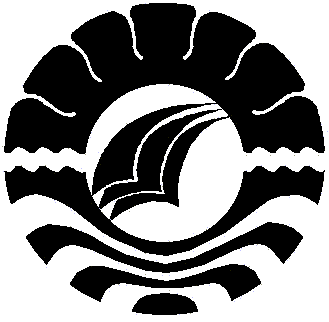 PENGARUH PENERAPAN TEKNIK MODELING KOGNITIF UNTUK  MENINGKATKAN KEMANDIRIAN BELAJAR SISWA DI SMA NEGERI 1 SINJAI – SELATAN SKRIPSIDiajukan Untuk Memenuhi Sebagian Persyaratan Guna Memperoleh Gelar Sarjana Pendidikan Pada Program Studi Psikologi Pendidikan dan Bimbingan Strata Satu Fakultas Ilmu Pendidikan Universitas Negeri MakassarOLEH:SRIMAELANI084 404 111JURUSAN PSIKOLOGI PENDIDIKAN DAN BIMBINGANFAKULTAS ILMU PENDIDIKANUNIVERSITAS NEGERI MAKASAR2013PERSETUJUAN PEMBIMBINGSkripsi dengan judul: Pengaruh Penerapan Teknik Modeling Kognitif Untuk Meningkatkan Kemandirian Belajar Siswa Di SMA Negeri 1 Sinjai-SelatanAtas nama Saudari:Nama			:  SRIMAELANINomor Stambuk		:  084 404 111Jurusan			:  Psikologi Pendidikan dan BimbinganFakultas			:  Ilmu PendidikanSetelah diperiksa dan diteliti, telah memenuhi syarat untuk diujikan.                        Makassar,      Februari 2013Pembimbing I				               	Pembimbing IIProf. Dr. H. Soli Abimanyu, M.Sc		                                    SRIMAELANINIP.1942 030 519710091001	  	   		 		Nim.084 404 111Mengetahui                                             Ketua Jurusan PPB FIP UNM                                        Drs. Muhammad Anas Malik, Msi                                        NIP. 19601213 198703 1 003PERNYATAAN KEASLIAN SKRIPSISaya yang bertanda tangan dibawah ini:Nama			: SRIMAELANINomor Stambuk	: 084 404 111Jurusan		: Psikologi Pendidikan dan BimbinganFakultas		: Ilmu PendidikanJudul Skripsi              : Pengaruh Penerapan Teknik Modeling Kognitif Untuk                                       Meningkatkan Kemandirian Belajar Siswa                                      Di SMA Negeri 1 Sinjai-SelatanMenyatakan dengan sebenarnya bahwa skripsi yang saya tulis ini benar merupakan hasil karya sendiri dan bukan merupakan pengambilalihan tulisan atau pikiran orang lain yang saya akui sebagai hasil tulisan atau pikiran sendiri.Apabila di kemudian hari terbukti atau dapat dibuktikan bahwa skripsi ini hasil jiplakan, maka saya bersedia menerima sanksi atas perbuatan tersebut sesuai ketentuan yang berlaku.    Makassar,    Februari 2013                                                                                Yang Membuat Pernyataan    SRIMAELANIMOTTOBersikap optimislah sekalipun anda berada dalam sumber badai Dan jadikanlah kesabaran untuk menemanimuKarena kesabaran itu mempunyai kesudahan yang tepuji			                                 (Aristoteles)Mengucapkan syukur kepada Allah SWT dan dengan                 	 Segenap kerendahan hati kuperuntukkan karya ini kepada:        Kedua orang tuaku, adikku, Nenek, keluarga besarku                                                 	                  Sahabat dan teman-temanku 								                        Serta                                          		 Semua orang  yang telah mendukungku      	 Semoga aku dapat memberikan yang terbaik untuk mereka. Amin…                                                      ABSTRAKSrimaelani. 2013. Skripsi. Pengaruh Penerapan Teknik Modeling Kognitif Untuk Meningkatkan Kemandirian Belajar Siswa Di SMA Negeri 1 Sinjai-Selatan . Skripsi. Dibimbing oleh Prof. Dr. H. Soli Abimanyu, M.Si dan Dr. Abdul Saman, M.Si. Kons Fakultas Ilmu Pendidikan Universitas Negeri Makassar.Penelitian ini menelaah Pengaruh Penerapan Teknik Modeling Kognitif Untuk Meningkatkan Kemandirian Belajar Siswa Di SMA Negeri 1 Sinjai-Selatan . Masalah pokok dalam penelitian ini adalah (1) Bagaimana pelaksanaan modeling kognitif di SMA Negeri 1 Sinjai-Selatan. (2) Bagaimana gambaran kemandirian belajar siswa di SMA Negeri 1 Sinjai-Selatan sebelum dan sesudah diberikan perlakuan berupa modeling kognitif. (3) Apakah ada pengaruh pemberian modeling kognitif terhadap kemandirian belajar siswa. Tujuan penelitian ini adalah (1) Untuk mengetahui gambaran pelaksanaan modeling kognitif dalam meningkatkan kemandirian belajar siswa di SMA Negeri 1 Sinjai-Selatan (2) Untuk mengetahui gambaran kemandirian belajar siswa sebelum (pretest) dan sesudah (posttest) diberikan modeling kognitif (3) Untuk mengetahui apakah pemberian modeling kognitif berpengaruh terhadap kemandirian belajar siswa di SMA Negeri 1 Sinjai-Selatan. Penelitian ini menggunakan pendekatan eksperimen dengan desain Pretest-Posttest Control Group Design terhadap 40 sampel penelitian, masing-masing 20 sampel untuk kelompok eksperimen dan 20 sampel untuk kelompok kontrol yang merupakan siswa kelas XII IPS SMA Negeri 1 Sinjai-Selatan tahun ajaran 2011/2012. Pengumpulan data dengan menggunakan instrumen angket dan observasi. Analisis data yang digunakan adalah analisis deskriptif, dan analisis statistik inferensial dengan t-test. Hasil penelitian menunjukkan bahwa : (1) Pelaksanaan modeling kognitif membuat siswa dapat berlatih untuk meningkatkan kemandirian dalam belajar. (2) Kemandirian belajar siswa sebelum diberi perlakuan berupa modeling kognitif berada pada kategori rendah dan menunjukkan peningkatan setelah diberi perlakuan yaitu berada pada kategori tinggi. (3) Modeling kognitif berpengaruh terhadap kemandirian belajar siswa di SMA Negeri 1 Sinjai-Selatan.PRAKATA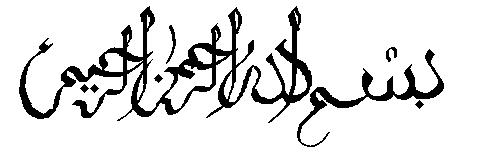         Puji syukur kehadirat Allah SWT senantiasa penulis panjatkan, karena berkat rahmat dan hidayah-Nya, sehingga skripsi ini dapat terselesaikan. Skripsi ini berjudul “Pengaruh Penerapan teknik Modeling Kognitif Untuk Meningkatkan Kemandirian Belajar Siswa Di SMA Negeri 1 Sinjai-Selatan”. Penulisan skripsi ini dimaksudkan sebagai persyaratan dalam penyelesaian studi pada Jurusan Psikologi Pendidikan dan Bimbingan Fakultas Ilmu Pendidikan Universitas Negeri Makassar.	Selama penulisan skripsi ini, penulisan menghadapi berbagai hambatan dan persoalan, dikarenakan waktu, biaya, tenaga serta kemampuan penulis yang sangat terbatas. Namun berkat bimbingan, motivasi, bantuan dan sumbangan pemikiran dari berbagai pihak, segala hambatan dan tantangan yang dihadapi penulis dapat teratasi. Oleh karena itu, dengan penuh hormat penulis menghaturkan terima kasih kepada Prof. Dr. H. Soli Abimanyu M.Sc dan Dr. Abdul Saman, M.Si. Kons, masing-masing selaku pembimbing I dan pembimbing II yang telah banyak meluangkan waktu dan tenaga dalam memberikan arahan, petunjuk dan motivasi kepada penulis mulai dari penyusunan usulan penelitian hingga selesainya skripsi ini. Selanjutnya ucapan yang sama dihaturkan kepada:Prof. Dr. H. Ismail Tolla, M. Pd. sebagai Dekan Fakultas Ilmu Pendidikan Universitas Negeri Makassar, Drs. M. Ali Latif Amri, M. Pd sebagai pembantu dekan I, Drs. A. Mappincara, M. Pd sebagai pembantu dekan II dan Drs. Muh. Faisal, M.Pd sebagai pembantu dekan III Fakultas Ilmu Pendidikan terima kasih atas bantuannya dalam administrasiDrs. H. Abdullah Pandang, M. Pd. dan Drs. Muhammad Anas Malik, M. Si, masing-masing sebagai Ketua Jurusan dan Sekretaris Jurusan Psikologi Pendidikan dan Bimbingan atas segala bantuannya dalam administrasi maupun dalam perkuliahan.Bapak dan Ibu Dosen Fakultas Ilmu Pendidikan, khususnya Jurusan psikologi Pendidikan dan Bimbingan yang telah mendidik dan memberikan bekal ilmu pengetahuan kepada penulis.Drs. Ali Musa selaku kepala sekolah SMA Negeri 1 Sinjai-Selatan atas izin mengadakan penelitian pada sekolah yang dipimpinnya. Khaeruddin, S.Pd guru pembimbing yang telah membantu penulis, Hasmah, S.Pd yang selalu membantu dan mengantar penulis, begitu pula dengan guru-guru mata pelajaran yang telah memberikan jam mata pelajarannya pada penulis selama melakukan penelitian.    Teristimewa buat Kedua Orang tuaku tercinta, ayahanda Muh. Arsyad dan ibunda Salmah yang  telah merawat dan membesarkan penulis dengan susah payah dan ketulusannya mencurahkan cinta, kasih sayang dan perhatiannya disertai dengan iringan do’a sehingga peneliti dapat menyelesaikan studinya. Saudara-Saudaraku tercinta Ahmad, Fhira, Tawank, Imhel, Nadya, Ainun, Yuslin, Yaya, Chida, serta  keluarga besarku terima kasih atas doa dan dukungannya baik secara moril maupun materi.	Sahabat-sahabatku tercinta: Heny, Icha, Sukma dan Anha, atas segala bantuan, motivasi serta semangatnya. Terima kasih juga atas kebersamaan-nya, menemaniku saat suka dan duka, dan atas segala canda, tawa, dan kegilaan kalian selama ini yang tak akan penulis lupakan.Teman-Teman seperjuangan “PPB 08” Hera, Irianti, Yeni, Halim, Ekha, pokoknya semua satu kelasku saya tidak akan pernah lupakan kalian semua, kalian sudah mengisi hari-hariku selama empat tahun yang senantiasa memberikan bantuan serta memotivasi penulis.Teman-Teman “KKN Posko Ceria” Nur Rahmah, Rosalina Imelda Jawa, Ally, Abdul. Kadir,  Ka Thono dan Aank. Adik-adik “SMA Negeri 1 Sinjai-Selatan” khususnya kelas XII IPS yang telah berpartisipasi dalam penelitian yang dilakukan penulis. Kepada semua pihak yang tidak sempat saya sebutkan namanya, namun telah membantu penulis dalam penyelesaian studi. Terima kasih banyakSemoga skripsi ini dapat bermanfaat sebagai bahan masukan dan informasi bagi pembaca, dan semoga kebaikan dan keikhlasan serta bantuan dari semua pihak bernilai ibadah di sisi Allah SWT. Amin.Makassar,    Desember 2012							          	    PenulisDAFTAR ISIHALAMAN JUDUL								            iPERSETUJUAN PEMBIMBING							iiMOTTO										iiiPERNYATAAN KEASLIAN SKRIPSI						ivABSTRAK										 vPRAKATA									            ixDAFTAR ISI										 xDAFTAR GAMBAR									xiiDAFTAR TABEL									xiiiDAFTAR LAMPIRAN								xivBAB I. PENDAHULUAN								1A. Latar Belakang Masalah							1B. Rumusan Masalah								7C. Tujuan Penelitian								7D. Manfaat Penelitian								8                                                    BAB II. TINJAUAN PUSTAKA, KERANGKA PIKIR DAN               HIPOTESIS PENELITIAN							             Tinjauan Pustaka								 9Konsep Dasar Modeling Kognitif						 9Pengertian  Modeling							 10Jenis-Jenis Modeling							 11Pengertian Modeling Kognitif 						 12Tahap-tahap Modeling Kognitif                                  			 15Konsep Dasar Bimbingan Kelompok					 17Pengertian Bimbingan Kelompok					 18                b. Tujuan dan Fungsi Layanan Konseling Kelompok                              	 19                c.  Tahap-Tahap Konseling Kelompok                                                  		 21         3.   Kemandirian Belajar                                                                             	 26                a. Pengertian Kemandirian Belajar                                                              26               b. Ciri-ciri Kemandirian Belajar                                                                   28              c. Faktor-faktor yang mempengaruhi Kemandirian Belajar                       	 30                d. Aspek-aspek Kemandirian                                                                       34               e. Keterampilan-keterampilan belajar secara mandiri                                  35 4. Hasil Penelitian Yang Relevan                                                                               37Kerangka Pikir								 38Hipotesis Penelitian							 40BAB III.    METODE PENELITIAN							 41Pendekatan dan Desain Penelitian						 41Variabel dan Definisi Operasional						 42Populasi dan Sampel								 43Prosedur Pelaksanaan Eksperimen						 45Teknik Dan Instrumen Pengumpulan Data					 49Bahan Perlakuan								 53Teknik Analisis Data								53BAB IV.   HASIL PENELITIAN DAN PEMBAHASAN				57Hasil Penelitian								57Gambaran Pelaksanaan Modeling Kognitif 				58Gambaran tingkat kemandirian siswa					68Pengujian Hipotesis 							72Pembahasan 									73BAB V.   KESIMPULAN DAN SARAN						78Kesimpulan									78Saran										79DAFTAR PUSTAKA									80LAMPIRANDAFTAR GAMBARDaftar GambarDAFTAR TABEL                                              DAFTAR LAMPIRANNomorNama GambarHalaman2.1Skema Kerangka Pikir403.1Pendekatan Dan Desain Penelitian413.3Diagram Penelitian49NomorNama TabelHalaman3.2Penyebaran Siswa yang menjadi Populasi Penelitian433.3Penyebaran Siswa yang Menjadi Sampel Penelitian443.4Pembobotan Item Angket503.5Kriteria Penentuan Hasil Observasi534.1Data Tingkat Kemandirian belajar siswa Kelompok Eksperimen Sebelum (pretest) dan Setelah (posttest)                                                                     554.2Data Tingkat Kemandirian belajar siswa Kelompok Kontrol Hasil Pretest dan Postest674.3Hasil pretest dan posttest tingkat Tingkat Kemandirian belajar              694.4Gambaran Tingkat Kemandirian Belajar Siswa saat Observasi704.5Data Tingkat Kemandirian Belajar  Siswa71NomorDaftar LampiranHalaman1.Jadwal Pelaksanaan Kegiatan Eksperimen842.Skenario Pelaksanaan Eksperimen873.Kisi-kisi Angket Sebelum Uji Coba1014.Angket Penelitian Sebelum Uji Coba1035.Kisi-kisi Angket Setelah Uji Coba1076.Angket Penelitian Setelah Uji Coba1097.Format pedoman observasi1128.Skor jawaban Angket uji coba1139.Hasil Analisis Uji Lapangan11410.Skor Jawaban Angket Pretest Kelompok Eksperimen11611.Skor Jawaban Angket Pretest Kelompok Kontrol12112.Skor Jawaban Angket Posttest Kelompok Eksperimen12213.Skor Jawaban Angket Posttest Kelompok Kontrol12314.Data Penelitian12415.Data tingkat Kemandirian Belajar siswa SMA Negeri 1Sinjai-Selatan kelompok Eksperimen dan Kelompok Kontrol12616.Data Hasil Penelitian12717.Hasil Pelaksanaan Observasi13818.Data Hasil Analisis Persentasi Observasi15219.Dokumentasi Hasil Penelitian15420.Pengajuan judul16121.Pengesahan judul16222.Surat Permohonan Penunjukan pembimbing skripsi16323.Surat Permohonan Melakukan Penelitian16424.Surat Rekomendasi Penelitian dari BALITBANGDA16525.Surat Rekomendasi Penelitian dari Pemerintah Kab. Sinjai16626.Surat Keterangan Telah Melakukan Penelitian16727.Riwayat Hidup168